               Latinx Employee Resource Group (LaSA)
¡Feliz 2023!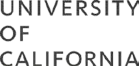 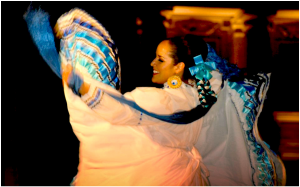 LaSA invites nuestros colegas to our 2023 Mixer and Mini Bake SaleTuesday, January 24, 2023; 11:30 am – 1:00 pm; Franklin LobbyLight refreshments will be provided LaSA will also be hosting a mini bake sale to benefit its UC student scholarship fund. If you would like to donate baked goods to sell, please let us know. For more information, please contact Patricia.Osorio-ODea@ucop.edu or  Alina.Tejera@ucop.edu  